2021年度台州市建筑业计分满分人员报名、培训考核计划表备注：1.时间如有调整以台州市建设类考试报名数据汇总平台发布计划为准。2.报名网址：https://jspx.xinworks.net/login。3.报名流程：单位账号注册---（市局）审核---按发布计划报名---核对信息---上报---（市局）审核---打印学习表4.请使用，进入浏览器后，使用极速模式。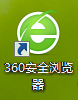 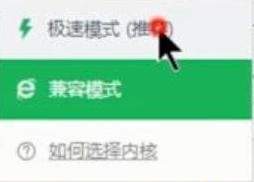 温馨提示：一台电脑上存在多个浏览器时可能会影响系统正常功能显示。月 份系统报名时间培训考核时间备注1月份1月6-20日1月31日（周六）2月份取消取消因疫情学校管控取消3月份3月8-11日3月13日（周六）4月份4月12-15日4月17日（周六）5月份5月10-13日5月15日（周六）6月份5月31日-6月3日6月5日（周六）7月份7月5日-8日7月10日（周六）8月份8月2-5日8月7日（周六）9月份9月6-9日9月11日（周六）10月份10月11-14日10月16日（周六）11月份11月1-4日11月6日（周六）12月份12月6-9日12月11日（周六）